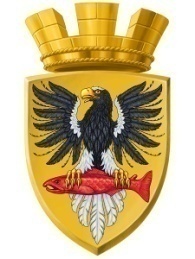                           Р О С С И Й С К А Я   Ф Е Д Е Р А Ц И ЯКАМЧАТСКИЙ КРАЙП О С Т А Н О В Л Е Н И ЕАДМИНИСТРАЦИИ ЕЛИЗОВСКОГО ГОРОДСКОГО ПОСЕЛЕНИЯ от 30.09.2019 года					           № 1022 -п          г. ЕлизовоОб утверждении Схемы функциональных зон общественного кладбища Елизовского городского поселения, расположенного на 8 км автодороги Елизово-Паратунка	Руководствуясь пунктом 22 части 1 статьи 14 Федерального закона от 06.10.2003 №131-ФЗ «Об общих принципах организации местного самоуправления в Российской Федерации», Федеральным законом от 12.01.1996 № 8-ФЗ «О погребении и похоронном деле», пунктом 2.7. СанПиН 2.1.2882-11 «Гигиенические требования к размещению, устройству и содержанию кладбищ, зданий и сооружений похоронного назначения», утвержденных Постановлением Главного государственного санитарного врача РФ от 28.06.2011 № 84, ГОСТ 32609-2014 Услуги бытовые. Услуги ритуальные. Термины и определения, Уставом Елизовского городского поселения, в соответствии с «Порядком организации ритуальных услуг и содержания мест захоронения в границах Елизовского городского поселения», принятым Решением Собрания депутатов Елизовского городского поселения от 19.04.2018 № 330, ПОСТАНОВЛЯЮ:1. Утвердить Схему функциональных зон общественного кладбища Елизовского городского поселения, расположенного на 8 км автодороги Елизово-Паратунка, согласно приложению к настоящему постановлению.2. Муниципальному казенному учреждению «Служба по обеспечению деятельности администрации Елизовского городского поселения» опубликовать (обнародовать) настоящее постановление в средствах массовой информации и разместить в информационно – телекоммуникационной сети «Интернет» на официальном сайте администрации Елизовского городского поселения.3. Контроль за исполнением настоящего постановления возложить на заместителя Главы администрации Елизовского городского поселения.Глава администрации Елизовского городского поселения                                                     Д.Б. ЩипицынСОГЛАСОВАНИЕ:Заместитель Главы администрацииЕлизовского городского поселения 				В.А. МаслоРуководительУправления жилищно-коммунального хозяйства администрации Елизовского городского поселения              	И.Б. ГрачевРуководитель Управления архитектурыи градостроительства администрации Елизовского городского поселения 	О.Ю. МорозЗаместитель руководителя-начальник юридического отдела Управления делами администрации Елизовского городского поселения               			Н.А. Кутепова    Исполнитель – Горбунова О.А., тел.6-20-28, Управление жилищно-коммунального хозяйства администрации Елизовского городского поселения_________________________________________________________________________________Рассылка: Управление жилищно-коммунального хозяйства администрации Елизовского  городского поселения, Управления архитектуры и градостроительства администрации Елизовского городского поселения, Управление делами администрации Елизовского городского поселения